Asha Greater Kansas City Chapter One timd funding Proposal Sirisha foundation supports children with intellectual and development disabilities (CWIDDs).  Currently got 2 centers at Vuyyuru, and Veeronkilock, Krishna Dist. A.P.  Early invention center for kids ages 0-6   and Special School cum Vocational Training Centre at school follows the pattern of Special Education as designed and approved by Ministry of Social Justice & Empowerment, Government of India, New Delhi. In both the centers support 120 kids.Sirisha team provides service to 25 children at their home who unable to come to their school. This project is funded by Asha for Education (Chapter: Kansas City) Sirisha has been forced to accept kids from another organization due to collectors orders, see the enclosed file for details NTR Dist Collector Proceedings for Annamma School Children's .pdf The project coordinator has reached out to Raji Chavali for an ad hoc funding request of INR 2,28,600 to purchase beds, bedsheets and dresses for the kids. As it is outside of the normal expenditure towards education  Radha  checked with  Padmavana as it is outside of the normal expenditure towards education,  central has no objection submitting proposal for this request.Beds                - 28 x 5200        = 1,45,600Bed sheets     - 28 x 2 x 500     =     28,000Dress material + stitching        =     55,000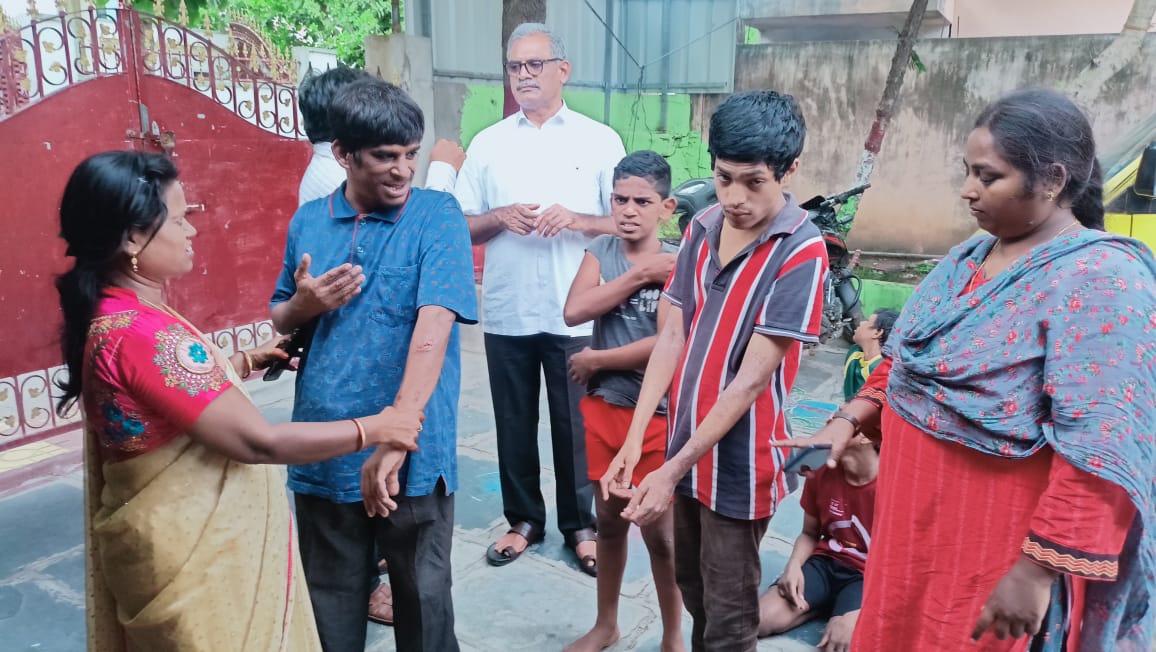 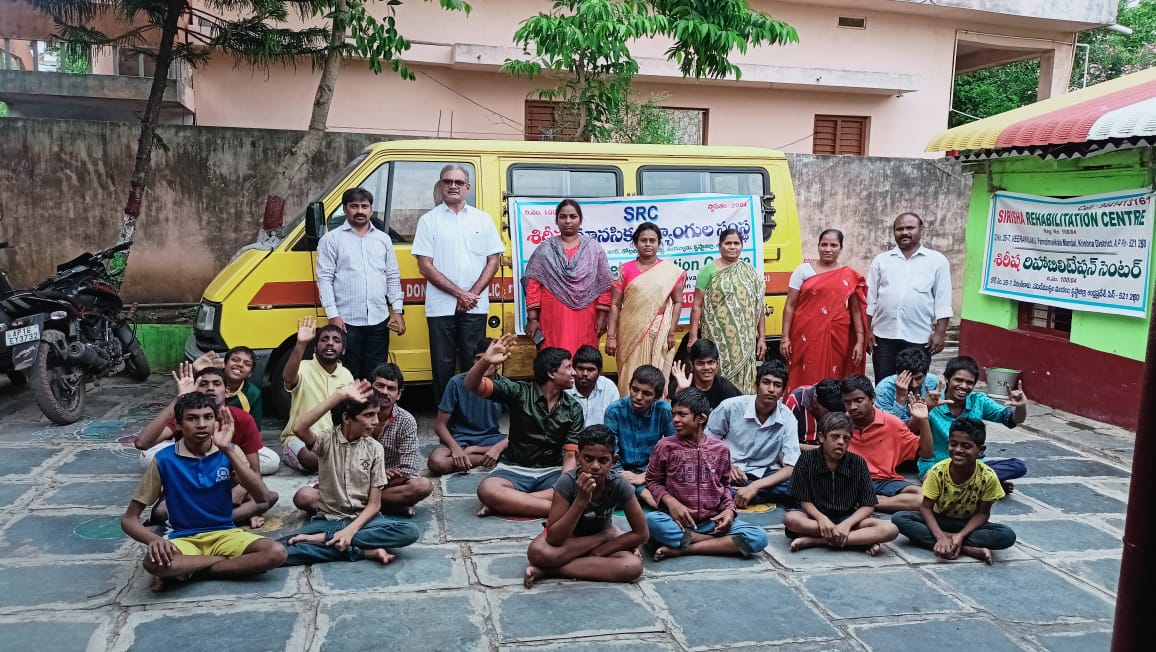 Project Name: Sirisha Rehabilitation CentreDate Received: Referred By: 07/27/2022Project Contact InformationAsha ContactNameMr. M.SOMESWARA RAORaji MuppalaContact011-91- 94414131619397646210AddressSirisha Rehabilitation CenterD No: 3-57, Veerankilock, Pamidimukkala,Krishna Dist., Andhra Pradesh, Pin Code – 521250Kansas city ChapterPhone011-91- 94414131619397646210CFaxE-mailsrcpamidi@gmail.comrajichavali@gmail.com